DINAMIZACIÓN EN LA RESIDENCIA URIBARREN ABAROALa preciosa villa de Lekeitio está situada en el litoral oriental de la costa de Bizkaia. En este paraje se funden monte y mar para crear un entorno incomparable. Situada en un pequeño estuario rodeado de montañas y protegido por una isla a la que, dos veces al día, se puede llegar andando. Pero Lekeitio ha sido y es sobre todo mar y eso significa: pesca, comercio, cultura, identidad. Por sus calles pasearon balleneros, piratas, comerciantes, artesanas, exploradores, pescadores…. La huella que han dejado aún puede adivinarse cuando se pasea por su casco histórico, la zona de la muralla o los muelles. Su casco antiguo se compone de calles estrechas y empedradas que albergan casonas, torres y conventos que desemboca en un puerto lleno de vida. Entre los numerosos atractivos de este lugar destacan las playas de Isuntza y Karraspio, así como la isla Garraitz. Más información, aquí. 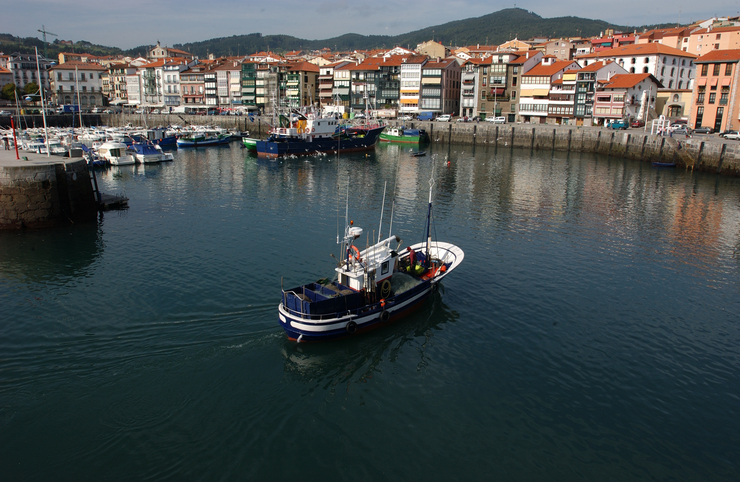 DESCRIPCIÓN DEL CAMPO DE VOLUNTARIADOSe trata de un campo de voluntariado de gran trayectoria histórica. Es un campo de voluntariado de ámbito social, cuyo objetivo principal es trabajar por el desarrollo integral de las personas mayores. También se trabaja para potenciar las capacidades solidarias de los jóvenes. La actividad que se realiza tiene mucho que ver con la presencia, dinamización y acompañamiento de las personas mayores, donde destacan: actividades de psicomotricidad fina, apoyo en rutas, dinamización de acciones de ocio, organización de fiestas y juegos colectivos, reforzar las relaciones entre residentes y reforzar el contacto con la gente del pueblo. Las educadoras sociales de la residencia prestarán el oportuno apoyo al grupo de jóvenes. 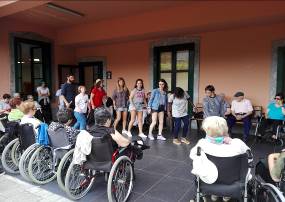 ACTIVIDADES DE COMPLEMENTARIASTodas las actividades complementarias se realizarán por las tardes y los fines de semana, con la participación de todas las personas del grupo. El equipo de animación propondrá actividades que posibiliten la relación entre todas las personas participantes y la comunidad que acoge el campo. Se desarrollarán actividades lúdicas, culturales (visitas a la costa y a ciudades, excursiones), deportivas (senderismo, etc.) y acuáticas.EQUIPO ACONSEJABLELugar:Lekeitio (Bizkaia)Modalidad:Dinamización social de personas de la tercera edadDinamización social de personas de la tercera edadDinamización social de personas de la tercera edadObjetivo:Colaborar en las actividades dirigidas a residentes de la tercera edad en la Residencia Uribarren AbaroaColaborar en las actividades dirigidas a residentes de la tercera edad en la Residencia Uribarren AbaroaColaborar en las actividades dirigidas a residentes de la tercera edad en la Residencia Uribarren AbaroaColaborar en las actividades dirigidas a residentes de la tercera edad en la Residencia Uribarren AbaroaColaborar en las actividades dirigidas a residentes de la tercera edad en la Residencia Uribarren AbaroaFechas:Dos turnos: -  Del 17 al 31 de julio- Del 31 de julio a 14 de agosto Dos turnos: -  Del 17 al 31 de julio- Del 31 de julio a 14 de agosto Edad:18 – 26 años18 – 26 añosPlazas:20 por turnoÁmbito:EstatalIdioma:Cas-Eus